О проведении публичных слушаний по планировке территории (проектов планировки территории и проектов межевания территории) для строительства объекта: "Подземный газопровод высокого давления для газоснабжения временной асфальтосмесительной установки "Аmmann-240" на территории СП Арслановский сельсовет муниципального района Буздякский район РБВ соответствии со ст.11 п.3 пп.3 Устава Сельского Поселения Арслановский сельсовет муниципального района Буздякский район Республики Башкортостан в целях соблюдения прав человека на благоприятные условия жизнедеятельности, прав и законных интересов правообладателей земельных участков и объектов капитального строительства, Совет сельского поселения Арслановский сельсовет муниципального района Буздякский район Республики Башкортостан,  р е ш и л: 	              	 1.  Назначить публичные слушания:- по проекту планировки и проекту межевания территории для строительства подземного газопровода высокого давления для газоснабжения временной асфальтосмесительной установки «Аmmann-240», расположенной по адресу: Республика Башкортостан, Буздякский район, с. Старые Богады, Арслановский с/с, кадастровый номер земельного участка 02:16:110201:440, площадь земельного участка 2,92 га. - по оценке воздействия на окружающую среду при строительстве и эксплуатации газопровода к АСУ «Ammann-240».2. Дата проведения публичных слушаний: _____________. Время проведения: 11-00 ч . Место проведения: здание сельского клуба  по адресу: с. Старые Богады, ул. Молодежная д.10/1.3. Для организации и проведения публичных слушаний утвердить комиссию в следующем составе:  - председатель комиссии – Зиннатуллина И.Н- глава СП  - заместитель председателя комиссии – Заитов М.Р. – депутат сельского поселения;	члены комиссии: -  Зиляев Р.Н.- депутат сельского поселения -  Адуллин Ф.Г. - депутат сельского поселения          4. Организацию и проведение публичных слушаний возложить на данную комиссию Совета СП Арслановский сельсовет муниципального района Буздякский район Республики Башкортостан.          5. Установить, что письменные предложения жителей сельского поселения направляются в Совет сельского поселения Арслановский сельсовет муниципального района Буздякский район РБ (Адрес: с. Старые Богады, улица Центральная д. 53/3, здание Администрации сельского поселения) со дня обнародования настоящего решения на информационных стендах в здании сельского поселения, в течение 7 дней.6. Опубликовать заключение о результатах публичных слушаний  на официальном сайте сельского поселения Арслановский сельсовет муниципального района Буздякский район Республики Башкортостан в сети «Интернет».7. Обнародовать настоящее решение на информационных стендах в здании сельского поселения Арслановский сельсовет, в сети Интернет на официальном сайте сельского поселения Арслановский сельсовет Председатель  Советасельского поселения:                                                               Арслановский сельсоветмуниципального района Буздякский район РБ                                                            И.Н.Зиннатуллина № 92 «15» сентября 2017 годаБашҡортостан Республикаhы Бүздəк районы муниципаль районынын  Арыслан ауыл советыауыл билəмəhе Советы452722, Иске Богазы ауылыҮзәк урамы,53/3тел. 2-91-83, 2-93-30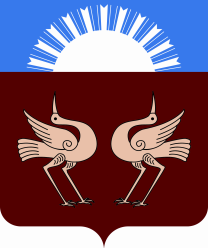 Республика Башкортостан  Совет сельского поселения Арслановский  сельсовет муниципального района Буздякский район452722, с.Старые БогадыУл Центральная, 53/3тел. 2-91-83, 2-93-30КА Р А Р              Р Е Ш Е  Н И Е